Annual Holy Cross Turkey Trot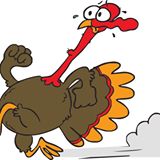 Tuesday, November 26thHoly Cross school yard Walk or Run – Prizes will be awarded!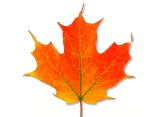 *to participate Donate the food item assigned to your class **You can wear your gym uniforms*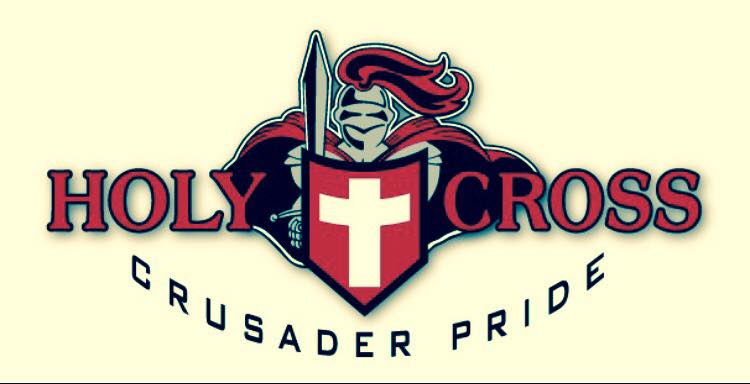 